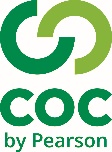 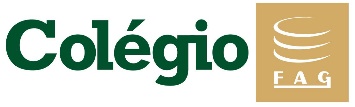 ATIVIDADES  para a semana: 2 aulas.MATERIAL: APOSTILA GRUPO 1 Páginas: 232 à 237.TEMA: Introdução à Antropologia.(responda as questões abaixo com clareza e objetivo).I-A Antropologia nasceu da preocupação de alguns pensadores em estabelecer conhecimento de cunho científico acerca do homem, como ser gregário e produtor de cultura. Como a Antropologia pode ser definida?_______________________________________________________________________________________________________________________________________________________________________________________________________________________________________________________________________________________II- Embora haja uma distinção entre antropologia física e cultura,, as duas “ciências” se comunicam. A antropologia cultural tem, em seu horizonte, uma preocupação diferente sobre as sociedades humanas. O que ela tem como objetivo? ______________________________________________________________________________________________________________________________________________________________________________________________________________________________________________________________________________________________________________III- Existe atualmente um campo da Antropologia que une os estudos biológicos e culturais, chamada Antropologia Aplicada. Qual é seu objetivo, o que ela determina?______________________________________________________________________________________________________________________________________________________________________________________________________________________________________________________________________________________________________________________________________________________________IV- Outro aspecto sobre a ciência antropológica diz respeito as fases ou estágios do estudo de antropologia. Os Estágios de Etnografia e da Etnologia. O que cada uma corresponde?____________________________________________________________________________________________________________________________________________________________________________________________________________________________________________________________________________________________________________________________________________________________________________________________________________________________________________________________________________________________________________________________________________________________________________________________________________________________________________V- Foi o antropólogo Claude Lévi-Strauss, em sua obra ______________________ , que afirmou serem a etnografia, a etnologia e a Antroplogia três momentos diferentes da pesquisa antropológica. Como Claude definiu a antropologia?_____________________________________________________________________________________________________________________________________________________________________________________________________________________________________________________________________________________________________________________________________________________________VI- A noção de Cultura na Antropologia. Cultura é o modo próprio do ser humano viver em coletividade. Partindo desse ideia de que cultura é o resultado de inserção do ser humano em determibados contextos. Defina o que se refere a Cultura Material e Cultura Imaterial:_________________________________________________________________________________________________________________________________________________________________________________________________________________________________________________________________________________________________________________________________________________________________________________________________________________________________________________________________________________________________________PESQUISA:I-“Cultura e Humanidade”. A cultura é elemento de humanização. Pesquise na apostila e descreva como esse processo acontece:__________________________________________________________________________________________________________________________________________________________________________________________________________________________________________________________________________________________________________________________________________________________________________________________________________________________________________________________________________________________________________ II- A respeito das questões envolvendo a humanidade e a sua produção cultural, o antropólogo estadunidense Alfred Kroeber, no qual escreveu o artigo “O superorgânico”. Nesse sentido, o que ele afirmou sobre a cultura e o ser humano?__________________________________________________________________________________________________________________________________________________________________________________________________________________________________________________________________________________________________________________________________________________________________________________________________________________________________________________________________________________________________________Obs: Ao terminar essa atividade deverá grampeá-lo no caderno na matéria de sociologiaque ao retornarmos irei avistar.(se não puder tirar uma cópia, poderá fazer a atividade diretamente no caderno).                              Boa atividade .... Não saiam de casa... Se cuidem... Prof. Omar.